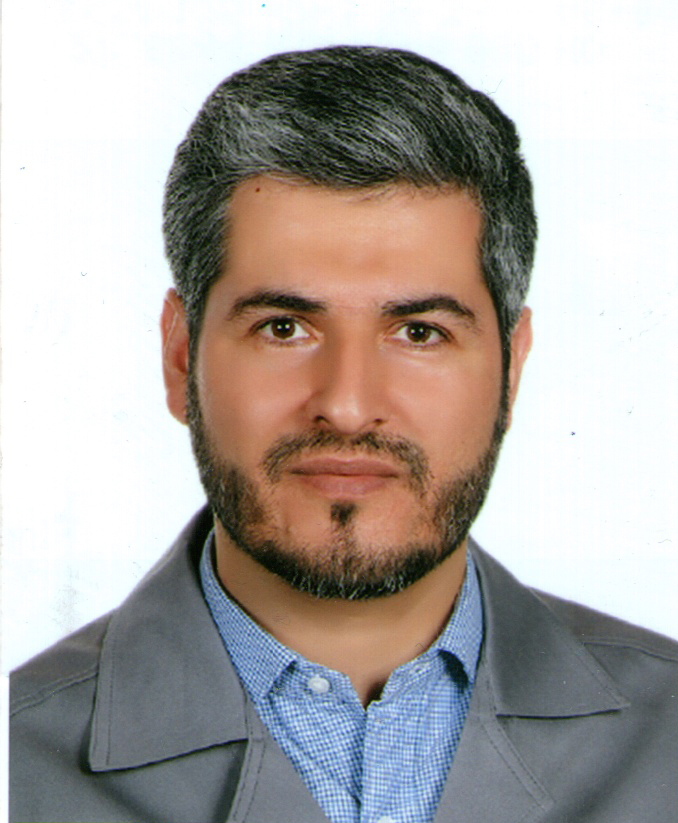 دانشیار دانشکدگان علوم و فناوری های میان رشته ای- دانشگاه تهرانمازیار شفائی روشنیهوا و فضاتلفن دفتر:  +98 (21)86093291پست الکترونیکی: mshafaee@ut.ac.irتحصیلاتP.H.D,1390,مهندسی مکانیک- تبدیل انرژی,دانشگاه تهران
کارشناسی,1379,مهندسی مکانیک,دانشگاه تبریز
M.S,1381,مهندسی مکانیک- تبدیل انرژی,دانشگاه تهران
زمینههای تخصصیو حرفهایسوابق کاري و فعالیت های اجراییفعالیت های علمیمقالات- بررسی تجربی سیستم مدیریت حرارتی یک باتری لیتیوم- یون با استفاده از لوله حرارتی. علی حسینی عطیه, شفائی روشنی مازیار, قاسمیان سعید (1401)., مهندسی مکانیک مدرس, 22(11).

- Reversal modeling and optimal design of hyper-elastic diaphragm in space fuel tanks. Sabaghzadeh Hossein, Shafaei Mazyar (2021)., SN Applied Sciences, 3(10).

- Experimental investigation on fluid structure and full-cone spray characteristics of a jet-swirl atomizer using shadowgraph technique. Shafaei Mazyar, Elkaie Abbas, Hasani Mohammad Amin (2021)., PROCEEDINGS OF THE INSTITUTION OF MECHANICAL ENGINEERS PART G-JOURNAL OF AEROSPACE ENGINEERING, 0(0), 1-13.

- Experimental study and numerical simulation of a Lithium-ion battery thermal management system using a heat pipe. Alihosseini Atieh, Shafaei Mazyar (2021)., Journal of Energy Storage, 39(102616), 102616.

- Disintegration co-flowing gas-liquid jet coupled with forced perturbation. Soltani Delara, Shafaei Mazyar (2021)., Journal of Computational Multiphase Flows, 62(1).

- BEHAVIOR OF CO-FLOW JETS COUPLED WITH A LONGITUDINAL PERTURBATION. Soltani Delara, Shafaei Mazyar (2021)., Journal of Applied Mechanics and Technical Physics, 62(1), 63-69.

- Flow boiling heat transfer and pressure drop characteristics of Isobutane in horizontal channels with twisted tapes. Sarmadian Alireza, Ahmadi Moghaddam Hadi, Asnaashari Amir masoud, Ahmadi Nejad Joushani Hossein, Moosavi Mostafa, S.Islam Mohammad, C.Saha Suvash, Shafaei Mazyar (2020)., INTERNATIONAL JOURNAL OF HEAT AND MASS TRANSFER, 162(120345), 120345.

- Designing reliable detumbling mission for asteroid mining. Jafari Nadoshan Mehdi, Ghobadi Mahdi, Shafaei Mazyar (2020)., ACTA ASTRONAUTICA, 174(2020), 270-280.

- Condensation heat transfer and pressure drop characterisitics of Isobutane in horizontal channels with twisted tape inserts. Ahmadi Moghaddam Hadi, Sarmadian Alireza, Asnaashari Amir masoud, kohestani hossein, Ahmadi Nejad Joushani Hossein, S.Islam Mohammad, C.Saha Suvash, Ghasemi Golara, Shafaei Mazyar (2020)., INTERNATIONAL JOURNAL OF REFRIGERATION-REVUE INTERNATIONALE DU FROID, 118(3140), 31-40.

- Reliability Approach to Optimal Thruster Configuration Design for Spacecraft Attitude Control Subsystem. Ghobadi Mahdi, Shafaei Mazyar, Jafari Nadoshan Mehdi (2020)., Journal of Aerospace Technology and Management, 1112(12).

- ﺗﺨﺼﻴﺺ ﻛﻨﺘﺮﻟﻲ ﺗﺮاﺳﺘﺮﻫﺎی اﻓﺰوﻧﻪ ﻓﻀﺎﭘﻴﻤﺎ با روﻳﻜﺮد ﺣﻔﻆ راﺳﺘﺎ در اﻟﮕﻮرﻳﺘﻢ ﺳﻴﻤﭙﻠﻜﺲ. شفائی روشنی مازیار, قبادی مهدی, جعفری ندوشن مهدی (1399)., علوم و فناوری فضایی, 3(1), 71-83.

- Flow pattern maps, pressure drop and performance assessment of horizontal tubes with coiled wire inserts during condensation of R-600a. Ahmadi Moghaddam Hadi, Sarmadian Alireza, Shafaei Mazyar, Enayatollahi Hamid (2020)., INTERNATIONAL JOURNAL OF HEAT AND MASS TRANSFER, 148(119062), 119062.

- Investigation of modal properties and layout of elastomer diaphragm tanks in telecommunication satellite. Sabaghzadeh Hossein, Shafaei Mazyar (2020)., MICROSYSTEM TECHNOLOGIES-MICRO-AND NANOSYSTEMS-INFORMATION STORAGE AND PROCESSING SYSTEMS, 26(6), 1931-1959.

- Numerical experiments on a hybrid WENO5 filter for shock‐capturing. Mahmoodi Darian Hossien, Bozorgpoor Reza, Shafaei Mazyar (2019)., NUMERICAL METHODS FOR PARTIAL DIFFERENTIAL EQUATIONS, 35(6), 2375-2406.

- Pressure loss and performance assessment of horizontal spiral coil inserted pipes during forced convective evaporation of R-600a. Alimardani khaselui Farzam, Ahmadi Moghaddam Hadi, Sarmadian Alireza, Shafaei Mazyar (2019)., INTERNATIONAL JOURNAL OF REFRIGERATION-REVUE INTERNATIONALE DU FROID, 20(107).

- Numerical investigation of the full-cone spray structure and characteristics provided by a jet-swirl atomizer. Hassani Mohammad A., Elkaie Abbas, Shafaei Mazyar (2019)., PROCEEDINGS OF THE INSTITUTION OF MECHANICAL ENGINEERS PART G-JOURNAL OF AEROSPACE ENGINEERING, 233(15), 5788-5800.

- An experimental study on condensation heat transfer characteristics of R- 600a in tubes with coiled wire inserts. Ahmadi Moghaddam Hadi, Sarmadian Alireza, Shafaei Mazyar (2019)., APPLIED THERMAL ENGINEERING, 159(113889).

- Experimental investigation on the thermal and entropic behavior of a vertical helical tube with none-boiling upward air-water two-phase flow. Moradi Hossein, Bagheri Amirhossein, Shafaei Mazyar, Khorasani Saleh (2019)., APPLIED THERMAL ENGINEERING, 113621(2019)157(157).

- Numerical Investigation of a Refrigeration Ejector: Effects of Environment-Friendly Refrigerants and Geometry of the Ejector Mixing Chamber. Ahmadi Moghaddam Hadi, Shafaei Mazyar, Riazi Rozbeh (2019)., European Journal of Sustainable Development Research, 3(3).

- Design optimization of a thrust chamber using a mass-based model to improve the geometrical and performance parameters of low-thrust space propulsion systems. Shafaei Mazyar, Mohamazadeh Parviz, Elkaie Abbas, Fallah Hamed (2018)., PROCEEDINGS OF THE INSTITUTION OF MECHANICAL ENGINEERS PART G-JOURNAL OF AEROSPACE ENGINEERING, 0(0) 1–18(0(0) 1–18), 095441001876728.

- ارائه رابطه تجربی جدید و بهدست آوردن نقشه الگوی جریان برای لولههای دیمپل در جریان دوفازی برای مبرد ایزوبوتان. وهابی علی, شفائی روشنی مازیار, سرمدیان علیرضا, مشعوف هومن (1396)., مهندسی مکانیک مدرس, 17(7), 39-48.

- بررسی عددی جریان تراکم‌پذیر به‌روش (E-CUSP2011 (LDE در ساختار داده‌ای ضلع‌محور در شبکه‌های مختلف. اصفهانیان وحید, جدیری حبیبی بهنود, شفائی روشنی مازیار (1396)., مهندسی مکانیک مدرس, 17(7), 20-30.

- Condensation heat transfer and pressure drop characteristics of R-600a in horizontal smooth and helically dimpled tubes. Sarmadian Alireza, Shafaei Mazyar, Mashouf Hooman, Gorgani Mohseni Saeeid (2017)., EXPERIMENTAL THERMAL AND FLUID SCIENCE, 86(86), 54-62.

- Numerical investigation of spray characteristics of an air-blast atomizer with dynamic mesh. Shafaei Mazyar, Mahmoudzadeh Sajjad (2017)., AEROSPACE SCIENCE AND TECHNOLOGY, 71(12), 1-9.

- شبیه‌سازی جریان‌های شامل شوک با روش تفاضل محدوده فشرده و فیلتر ضرورتاً غیرنوسانی وزن‌دار. بزرگپور رضا, شفائی روشنی مازیار, محمودی داریان حسین (1396)., مهندسی مکانیک مدرس, 17(5), 201-210.

- Visual study of flow patterns during evaporation and condensation of R-600a inside horizontal smooth and helically dimpled tubes. Mashouf Hooman, Shafaei Mazyar, Sarmadian Alireza, Gorgani Mohseni Saeeid (2017)., APPLIED THERMAL ENGINEERING, 124(1), 1392-1400.

- بررسی تجربی و عددی هیدرودینامیک انژکتور مارپیچی و ارائة پارامترهای حل سازگار با مشخصات اسپری. شفائی روشنی مازیار, فضلیخانی سعید (1396)., دانش و فناوری هوافضا, 7(1), 7-23.

- A data mining study on combustion dynamics and NOx emission of a swirl stabilised combustor with secondary fuel injection. Riazi Rozbeh, Asrardel Mohamad, Shafaei Mazyar, Vakilipour Shidvash, Zare Hadi, Veisi Hadi (2017)., International Journal of Heavy Vehicle Systems, 24(3), 215.

- استفاده از روش های آماری و هوش مصنوعی جهت پیش بینی دینامیک احتراق در یک محفظه احتراق آزمایشگاهی با شعله پایدار شده چرخشی. ریاضی روزبه, ترابی علیرضا, اسراردل محمد, شفائی روشنی مازیار, وکیلی پور شیدوش, زارع هادی, ویسی هادی (1395)., سوخت و احتراق, 1(1), 1.

- Evaporation heat transfer and pressure drop characteristics of R-600a in horizontal smooth and helically dimpled tubes. Shafaei Mazyar, Mashouf Hooman, Sarmadian Alireza, Gorgani Mohseni Saeeid (2016)., APPLIED THERMAL ENGINEERING, 107(1), 28-36.

- An empirical study on evaporation heat transfer characteristics and flow pattern visualization in tubes with coiled wire inserts. Shafaei Mazyar, Alimardani khaselui Farzam, Gorgani Mohseni Saeeid (2016)., INTERNATIONAL COMMUNICATIONS IN HEAT AND MASS TRANSFER, 76(1), 301-307.

- بررسی تجربی و عددی تأثیر شرایط جریانی و هندسی اتمایزر هوا - وزش بر مشخصات اسپری. شفائی روشنی مازیار, محمودزاده سجاد, آبده کیخاه آرمین (1395)., دانش و فناوری هوافضا, 4(2), 41-53.

- تحلیل ارتعاشات کوپل هیدروالاستیک در مخازن کروی با کفی غشایی حاوی سیال بدون اصطکاک. چراغی بهنام, میرزاوند بروجنی بابک, شفائی روشنی مازیار (1395)., مهندسی مکانیک مدرس, 16(4), 155-162.

- Layout design optimization of a space propulsion system using hybrid optimization algorithm. Shafaei Mazyar, Mohamazadeh Parviz, Elkaie Abbas, Abassi Saeed (2016)., PROCEEDINGS OF THE INSTITUTION OF MECHANICAL ENGINEERS PART G-JOURNAL OF AEROSPACE ENGINEERING, 0(0), 1-12.

- An Investigation on the supersonic ejectors working with mixture of air and steam. Shafaei Mazyar, Tavakol Mohsen, Riazi Rozbeh, Sharifi Navid (2015)., Journal of Mechanical Science and Technology, 29(11), 120-129.

- طراحی بهینه جانمایی برای اجزای یک سامانه کنترلی فضایی با استفاده از روش بهینه سازی گرادیانی. شفائی روشنی مازیار, محمدزاده پرویز, الکایی عباس, عباسی سعید (1393)., مهندسی مکانیک مدرس, 14(16), 272-282.

- Reverse analysis of a spiral injector to find geometrical parameters and flow conditions using a GA-based program. Shafaei Mazyar, Abdehkeykha Armin, Elkaie Abbas (2014)., AEROSPACE SCIENCE AND TECHNOLOGY, 39(39), 137-144.

- SIZE DISTRIBUTION MODELLING OF SECONDARY ATOMIZATION IN SPRAY OF PLAIN-JET. Shafaei Mazyar, Sabour Mohammad Hossein, Abdehkeykha Armin, Elkaie Abbas (2014)., Indian Journal of Scientific Research, 2/1(0976-2876), 123-130.

- A VISUAL STUDY ON THE SPRAY OF GAS-LIQUID ATOMIZER. Shafaei Mazyar, Sabour Mohammad Hossein, Abdehkeykha Armin, Elkaie Abbas (2014)., Indian Journal of Scientific Research, 1(2), 131-136.

کنفرانس ها- یک فیلتر مرکب با استفاده از روش ضرورتاً غیرنوسانی وزن‌دار برای حل عددی جریان‌های تراکم‌پذیر. بزرگپور رضا, شفائی روشنی مازیار, محمودی داریان حسین (1396)., هفدهمین کنفرانس دینامیک شاره ها, 5-7 مرداد, سمنان, ایران.

- Numerical analysis of an ejector in refrigeration applications using various refrigerants. Ahmadi Moghaddam Hadi, Shafaei Mazyar, Riazi Rozbeh (2017)., The 25th Annual International Conference on Mechanical Engineering, 2-4 May, Tehran, Iran.

- بررسی خصوصیات الگوی جریان و ارایه رابطه تجربی جدید برای لوله های دیمپل در فاز جوشش برای مبرد ایزوبوتان جهت یافتن نقشه الگوی جریان بهبود یافته. وهابی علی, شفائی روشنی مازیار (1396)., بیست و پنجمین کنفرانس سالانه بین المللی مهندسی مکانیک ایران, 12-14 فروردین, تهران, ایران.

- بررسی خصوصیات الگوی جریان و ارایه رابطه تجربی جدید برای لوله های صاف در فاز جوشش برای مبرد ایزوبوتان جهت یافتن نقشه الگوی جریان بهبود یافته. وهابی علی, شفائی روشنی مازیار (1396)., بیست و پنجمین کنفرانس سالانه بین المللی مهندسی مکانیک ایران, 12-14 فروردین, تهران, ایران.

- استفاده از روشهای داده کاوی جهت پیش بینی میزان آلاینده  NOx و دینامیک یک محفظه احتراق  آزمایشگاهی با استفاده از ویژگیهای استخراج شده از تصاویر شعله. اسدی رامین, ریاضی روزبه, شفائی روشنی مازیار, وکیلی پور شیدوش, دانشی کهنی محمد, زارع هادی, ویسی هادی (1395)., شانزدهمین کنفرانس بین المللی انجمن هوافضای ایران, 3-5 بهمن, تهران, ایران.

- Numerical investigation of propellant flow and finite element analysis of wall structure for a bipropellant thruster, compared to proposed analytical results. Shafaei Mazyar, Elkaie Abbas, Fallah Hamed, Bayramloo Jabraeel (2015)., 2015 International Conference on Aeronautic and Astronautics Technologies, 21-22 September, İSTANBUL, Turky.

- CFD STUDY ON SUPERSONIC EJECTORS USED FOR SUCTION OF TWO DIFFERENT GASES. Tavakol Mohsen, Shafaei Mazyar (2015)., 9th International Conference on Energy Sustainability ES2015, 28 June-2 July, San Diego, United States.

- CFD Analysis of Supersonic Ejectors Operating with Mixture of Gases. Shafaei Mazyar, Tavakol Mohsen, Riazi Rozbeh, Sharifi Navid (2014)., 2nd International Congress on Energy Efficiency and Materials, 16-19 October, İSTANBUL, Turkey.

- مدل سازی و بهینه سازی یک سامانه پیشرانش کنترلی فضایی با کمینه کردن دامنه تغییرات مرکز جرم. شفائی روشنی مازیار, محمدزاده پرویز, عباسی سعید, الکایی عباس (1392)., دومین کنفرانس انجمن پیشرانش هوافضایی ایران, 29-30 مهر, تهران, ایران.

کتب مجلاتپایان نامه ها و رساله ها- تحلیل و بهینه یابی روش متال اسپری به منظور بازسازی سطح قطعات معیوب فولاد زنگ نزن، محمد تبوخت، مازیار شفائی روشنی، کارشناسی ارشد،  1402/6/29 

- بررسی مشخصه های هیدرودینامیکی پاشش یک انژکتور تحت میدان اکوستیکی در مدهای نوسانی مختلف، عباس الکائی بهجتی، مازیار شفائی روشنی، دکتری،  1402/11/30 

- مدیریت حرارتی باتری پک با استفاده از سامانه های خنک کاری ترکیبی، زهرا محمدی، مازیار شفائی روشنی، کارشناسی ارشد،  1401/6/23 

- مطالعه عددی تأثیر استفاده از نانوذرات در عملکرد حرارتی هیت پایپ مش بندی شده، مهدی بهاری، مازیار شفائی روشنی، کارشناسی ارشد،  1401/5/4 

- شبیه سازی عددی خنک کاری سطح داغ با استفاده از اسپری نازل مخروطی کامل، میلاد اقامحمدی، مازیار شفائی روشنی، کارشناسی ارشد،  1401/11/24 

- مطالعه تجربی و تحلیلی یک سیستم مدیریت حرارتی با استفاده از لوله های حرارتی برای باتری های لیتیم - یون، عطیه علی حسینی، مازیار شفائی روشنی، دکتری،  1400/5/31 

- مطالعه عددی یک اتمایزر دو-سیاله، هوا-وزشی، سیدحسین حسینی گرجی، مازیار شفائی روشنی، کارشناسی ارشد،  1400/11/30 

- طراحی مفهومی،اولیه و جزئی پهپاد بال ثابت با رویکرد بررسی پهپاد Aerosonde، جواد حسن زاده، مازیار شفائی روشنی، کارشناسی ارشد،  1400/11/27 

- کنترل بردار تراست به روش تزریق ثانویه در یک نازل ارتفاع سازگار، مهدی عباسی، مازیار شفائی روشنی، کارشناسی ارشد،  1399/7/27 

- بررسی تجربی عملکرد لوله های حرارتی، جواد محمدحسن زاده، مازیار شفائی روشنی، کارشناسی ارشد،  1399/7/15 

- بررسی اندرکنش سیال - سازه در مخازن دیافراگمی با غشاء هایپرالاستیک، حسین صباغ زاده، مازیار شفائی روشنی، دکتری،  1399/5/14 

- بهینه سازی پره ثابت ردیف دوم توربین به منظور افزایش راندمان حاصله، سیدمرتضی رفیعی راد، مازیار شفائی روشنی، کارشناسی ارشد،  1398/6/31 

- طراحی  و شبیه سازی سیستم تست ارتفاعی با استفاده از اجکتور خلا، سیدامیرحسین میر، مازیار شفائی روشنی، کارشناسی ارشد،  1398/6/12 

- طراحی چیدمان عملگرهای رانشی فضا پیما با رویکرد قابلیت اطمینان، مهدی قبادی، مازیار شفائی روشنی، دکتری،  1398/11/16 

- طراحی سامانه کم پیشران فضایی بر مبنای تراسترهای resistojet برای ماموریت انتقال مداری در ماهواره های کوچک، احسان مصطفی پورعباسعلی کشی، مازیار شفائی روشنی، کارشناسی ارشد،  1397/6/26 

- شبیه سازی سامانه کم پیشران فضایی بر مبنای تراسترهای resistojet برای ماموریت تصحیح مداری در میکرو ماهواره ها، سیداحمد محمدی منظری، مازیار شفائی روشنی، کارشناسی ارشد،  1397/6/25 

- طراحی و شبیه سازی عددی انژکتورهای فشاری - پیچشی اسپری مخروطی کامل، محمدامین حسنی، مازیار شفائی روشنی، کارشناسی ارشد،  1397/6/25 

- شبیه سازی مخازن سوخت دیافراگمی فضایی، هادی رضایی سودانی، مازیار شفائی روشنی، کارشناسی ارشد،  1397/6/25 

- مدل سازی دینامیکی پیشرانه فضایی، حامد حسنی، مازیار شفائی روشنی، کارشناسی ارشد،  1397/4/23 

- بررسی عددی و تجربی جریان سیال در اتمایزر جت پیچشی و پاشش جریان بر روی یک بستر متخلخل، سیدمیثم موسی نیای زارع، مازیار شفائی روشنی، کارشناسی ارشد،  1397/3/20 

- مطالعه عددی رفتار جت مایع تحت یک اغتشاش خارجی، دل آراء سلطانی، مازیار شفائی روشنی، کارشناسی ارشد،  1397/11/14 

- انالیز اگزرژی چگالش در یک لوله حرارتی ارتفاء یافته، امیرحسین باقری، مازیار شفائی روشنی، کارشناسی ارشد،  1396/6/28 

- "انجام پردازش تصویر و تحلیل آماری بر روی داده های برگرفته از یک محفظه احتراق آزمایشگاهی با شعله پایدار شده چرخشی همراه با پاشش سوخت ثانویه، رامین اسدی، مازیار شفائی روشنی، کارشناسی ارشد،  1396/4/31 

- بررسی عددی تأثیر پارامترهای جریانی سیال عامل روی عملکرد اجکتور خلاء، هادی احمدی مقدم دستجردی، مازیار شفائی روشنی، کارشناسی ارشد،  1396/4/10 

- طراحی و تحلیل یک سامانه کم پیشران تک مولفه ای هیدرازینی، احسان سهرابی کاشانی، مازیار شفائی روشنی، کارشناسی ارشد،  1396/3/24 

- شبیه سازی عددی اجکتورهای خلا با مکانیزم های اختلاط متفاوت هوا و بخار در شرایط امکان وقوع چگالش و تاثیر وقوع جریان دوفاز بر عملکرد اجکتور، فرزانه خانی، مازیار شفائی روشنی، کارشناسی ارشد،  1396/11/28 

- آنالیز اگزرژی جوشش در یک لوله حرارتی ارتقاء یافته، حسین مرادی، مازیار شفائی روشنی، کارشناسی ارشد،  1396/11/16 

- تخصیص کنترل مقید با استفاده از سیستم فازی- عصبی تطبیقی در ماهواره مخابراتی دارای تراسترهای افزونه در مدار زمین آهنگ، محمد کوشافر، مازیار شفائی روشنی، کارشناسی ارشد،  1395/9/28 

- بررسی انتقال حرارت در ساختارهای مختلف پوسته محفظه موتورهای سوخت مایع، محمدرضا صادقی گورجی، مازیار شفائی روشنی، کارشناسی ارشد،  1395/6/8 

- مطالعه تجربی مشخصه های ضریب انتقال حرارت، افت فشار و الگوی جریان چگالشی مبرد R-600-a  در لوله های افقی ارتقاء یافته و صاف، علیرضا سرمدیان، مازیار شفائی روشنی، کارشناسی ارشد،  1395/6/8 

- مطالعه تجربی مشخصه های افت فشار، ظریب انتقال حرارت جریان جوششی مبرد R-600-a  در لوله ی افقی ارتقا یافته و صاف، هومن مشعوف، مازیار شفائی روشنی، کارشناسی ارشد،  1395/6/2 

- شبیه سازی عددی پدیده ضربهء قوچ در سامانه های پیشرانشی، اشکان طهمورسی زاده، مازیار شفائی روشنی، کارشناسی ارشد،  1395/6/16 

- شبیه سازی اسپری حاصل از اتمایزرهای فشاری- پیچشی تک پایه، سعید فضلیخانی، مازیار شفائی روشنی، کارشناسی ارشد،  1395/6/10 

- تخصیص کنترل تراست برای کنترل وضعیت فضاپیما با تراستر افزونه، بهاره خضری، مازیار شفائی روشنی، کارشناسی ارشد،  1395/4/13 

- شبیه سازی عددی فرآیند شکست جت مایع و اسپری حاصل از آن در یک اتمایزر هوا- وزش، سجاد محمودزاده، مازیار شفائی روشنی، کارشناسی ارشد،  1395/3/9 

- بررسی تجربی و شبیه سازی جوشش جابجایی اجباری مبرد هیدروکربن R-600a در لوله ی vشکل، حسین گودرزی، مازیار شفائی روشنی، کارشناسی ارشد،  1395/3/19 

- بررسی تجربی انتقال حرارت و افت فشار در جوشش اجباری R-600a با استفاده از سیم پیچ، فرزام علیمردانی خاصلویی، مازیار شفائی روشنی، کارشناسی ارشد،  1395/2/22 

- شبیه سازی عددی جریان تراکم پذیر آشفته حول ایرفویل با استفاده از روش پادبادسو و مدلسازی RANS، بهنود جدیری حبیبی، مازیار شفائی روشنی، کارشناسی ارشد،  1395/12/1 

- بررسی خصوصیات الگوی جریان برای مبرد R-600-a در لوله های حرارتی ارتقاء یافته، علی وهابی، مازیار شفائی روشنی، کارشناسی ارشد،  1395/11/30 

- ترکیب روشهای WENO و فشرده با استفاده از یک حسگر برای حل عددی جریانهای تراکم پذیر، رضا بزرگپور، مازیار شفائی روشنی، کارشناسی ارشد،  1395/11/30 

- بهینه سازی جانمایی اجزای یک سامانه کنترلی فضایی با تابع هدف کمینه کردن دامنه تغییرات مرکز جرم، سعید عباسی، مازیار شفائی روشنی، کارشناسی ارشد،  1394/6/30 

- تثبیت ارتفاع قایق پرنده بوسیله طراحی مدار کنترلی حلقه بسته در پرواز اثر سطح، حمید چمن پرا، مازیار شفائی روشنی، کارشناسی ارشد،  1394/6/29 

- طراحی بهینه اجزای یک سامانه کنترلی فضایی با تابع هدف کمینه کردن جرم، عباس الکایی بهجتی، مازیار شفائی روشنی، کارشناسی ارشد،  1393/6/31 

- بهینه سازی پارامترهای هندسی اتمایزرهای گریز از مرکز پیچشی برای مینیمم کردن قطر قطرات، آرمین آبده کیخا، مازیار شفائی روشنی، کارشناسی ارشد،  1393/6/24 

- شبیه سازی عددی اثرات  پارامترهای مختلف  روی لایه مرزی در جریان سطح آزاد روی سطح صاف، احسان یوسف آبادی، مازیار شفائی روشنی، کارشناسی ارشد،  1393/4/24 

- شبیه سازی آشفتگی در جبهه ی پیشرونده ی جریان سطح آزاد بر روی سطوح جامد، سیدمحمدپارسا مشیری، مازیار شفائی روشنی، کارشناسی ارشد،  1393/4/21 

- تحلیل ارتعاشات هیدروالاستیک کوپل در مخزن کروی با کفی غشایی دربردارنده سیال با کشش سطحی، بهنام چراغی، مازیار شفائی روشنی، کارشناسی ارشد،  1393/12/17 

- بررسی عددی اجکتورهای خلاء با مکانیزم های اختلاط متفاوت هوا و بخار، محسن توکل، مازیار شفائی روشنی، کارشناسی ارشد،  1393/11/29 

- پیش بینی دینامیک احتراق در یک محفظه احتراق آزمایشگاهی با شعله پایدار شده چرخشی مغشوش در شرایط پاشش سوخت ثانویه، محمد اسراردل، مازیار شفائی روشنی، کارشناسی ارشد،  1393/10/13 

